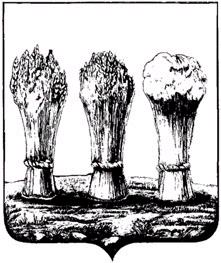 О внесении изменений в постановление администрации города Пензы от 03.10.2019 № 1915/2 «Об утверждении муниципальной программы города Пензы «Социальная поддержка и социальное обслуживание граждан в городе Пензе на 2020-2026 годы»  В соответствии с постановлением администрации города Пензы                      от 19.12.2013 № 1527 «Об утверждении порядка разработки, реализации и оценки эффективности муниципальных программ города Пензы» и руководствуясь ст. 33 Устава города Пензы,  Администрация города Пензы постановляет:Внести в приложение к постановлению администрации города Пензы от 03.10.2019 № 1915/2 «Об утверждении муниципальной программы города Пензы «Социальная поддержка и социальное обслуживание граждан в городе Пензе на 2020-2026 годы» (далее – Программа) следующие изменения:В паспорте Программы:1.1.1. Пункт «Программно-целевые инструменты программы» дополнить пунктом 40 следующего содержания:«40. Указ Президента РФ от 20.03.2020 года «О дополнительных мерах государственной поддержки семей, имеющих детей».»;1.1.2. Пункт «Объемы бюджетных ассигнований программы» паспорта Программы изложить в следующей редакции: «»;1.2. В разделе «5. Обобщенная характеристика основных мероприятий муниципальной программы и подпрограмм муниципальной программы» Программы:1.2.1. Подраздел «Подпрограмма «Предоставление мер социальной поддержки отдельным категориям граждан» дополнить пунктами 21 и 22 следующего содержания:«21) Предоставление единовременной выплаты отдельным категориям граждан в связи с 75-летием Победы в Великой Отечественной войне 1941-1945 годов.Мероприятие включает в себя предоставление за счет средств бюджета Пензенской области единовременной выплаты отдельным категориям граждан в связи с 75-летием Победы в Великой Отечественной войне 1941-1945 годов:- инвалидам Великой Отечественной войны; - участникам Великой Отечественной войны, указанным в подпункте 1 пункта 1 статьи 2 Федерального закона от 12.01.1995 № 5-ФЗ "О ветеранах";- ветеранам Великой Отечественной войны, указанным в подпунктах 2 - 4 пункта 1 статьи 2 Федерального закона от 12.01.1995 № 5-ФЗ "О ветеранах";- лицам, имеющим удостоверение о праве на меры социальной поддержки, установленные для бывших несовершеннолетних узников концлагерей, гетто и других мест принудительного содержания, созданных фашистами и их союзниками в период Второй мировой войны.22) Осуществление ежемесячных выплат на детей в возрасте от 3 до 7 лет включительно.Мероприятие включает в себя предоставление за счет средств бюджета Пензенской области и федерального бюджета ежемесячных выплат на детей в возрасте от 3 до 7 лет включительно в соответствии с Указом Президента РФ от 20.03.2020 года «О дополнительных мерах государственной поддержки семей, имеющих детей».»;1.2.2. В подразделе «Социальная поддержка отдельных категорий граждан в жилищной сфере в городе Пензе»:1.2.2.1. пункт 2 изложить в следующей редакции:«2) Исполнение государственных полномочий по предоставлению семьям социальных выплат на приобретение (строительство) жилья при рождении первого ребенка.Указанное мероприятие реализуется в рамках Национального проекта «Демография» и регионального проекта «Финансовая поддержка семей при рождении детей».Социальная выплата предоставляется в соответствии с постановлением Правительства Пензенской области от 27.02.2014 № 126-пП «Об утверждении порядков реализации мероприятий подпрограммы «Социальная поддержка отдельных категорий граждан Пензенской области в жилищной сфере» государственной программы Пензенской области «Социальная поддержка граждан в Пензенской области на 2014-2022 годы», утвержденной постановлением Правительства Пензенской области от 30.10.2013 № 805-пП» (с изменениями и дополнениями);»;1.2.2.2. пункт 6 изложить в следующей редакции:«6) Исполнение государственных полномочий по предоставлению социальных выплат на улучшение жилищных условий многодетным семьям.Социальная выплата предоставляется в соответствии с постановлением Правительства Пензенской области от 27.02.2014 № 126-пП "Об утверждении порядков реализации мероприятий подпрограммы "Социальная поддержка отдельных категорий граждан Пензенской области в жилищной сфере" государственной программы Пензенской области "Социальная поддержка граждан в Пензенской области на 2014-2022 годы", утвержденной постановлением Правительства Пензенской области от 30.10.2013 № 805-пП" (с изменениями и дополнениями).»;1.2.3. В подразделе ««Обеспечение реализации на территории г. Пензы единой политики в сфере социальной поддержки населения»»:1.2.3.1. пункт 3 изложить в следующей редакции:«3) Исполнение государственных полномочий по предоставлению семьям социальных выплат на приобретение (строительство) жилья при рождении первого ребенка.Данное мероприятие направлено на материальное обеспечение исполнения переданных государственных полномочий (администрирование).»;1.2.3.2. пункт 4 изложить в следующей редакции:«4) Исполнение государственных полномочий по предоставлению социальных выплат на улучшение жилищных условий многодетным семьям.Данное мероприятие направлено на материальное обеспечение исполнения переданных государственных полномочий (администрирование).»;1.3. В подразделе 10.1. «Подпрограмма 1 «Предоставление мер социальной поддержки отдельным категориям граждан» раздела 10 «Характеристика подпрограмм муниципальной программы» Программы (далее – подпрограмма 1):1.3.1. Пункт «Объем и источники финансирования подпрограммы (по годам)» паспорта подпрограммы 1 изложить в следующей редакции:«»;1.3.2. Пункт 10.1.6. «Объем финансовых ресурсов, необходимых для реализации подпрограммы 1» подпрограммы 1 изложить в следующей редакции:«10.1.6. Объем финансовых ресурсов, необходимых для реализации подпрограммы 1Общий объём финансирования подпрограммы – 13 356 257,6677 тыс. рублей, в том числе:- за счёт средств бюджета города Пензы – 159 374,4 тыс. рублей, - за счёт средств межбюджетных трансфертов из федерального бюджета –         5 622 569,37648 тыс. рублей;- за счёт средств межбюджетных трансфертов из бюджета Пензенской области – 7 574 313,89122 тыс. рублей.»;1.4. В подразделе 10.2. «Подпрограмма 2 «Социальная поддержка граждан пожилого возраста и инвалидов, семей с детьми города Пензы» раздела 10 «Характеристика подпрограмм муниципальной программы» Программы (далее – подпрограмма 2):1.4.1. Пункт «Объем и источники финансирования подпрограммы (по годам)» паспорта подпрограммы 2 изложить в следующей редакции:«»;1.4.2. Пункт 10.2.6. «Объем финансовых ресурсов, необходимых для реализации подпрограммы 2» подпрограммы 2 изложить в следующей редакции:«10.2.6. Объем финансовых ресурсов, необходимых для реализации подпрограммы 2Общий объем финансирования составит 1 845 280,8 тыс. рублей, в том числе:- за счет бюджета города Пензы – 94 790,2 тыс. рублей;- за счет межбюджетных трансфертов из бюджета Пензенской области – 1 750 490,6 тыс. рублей.»;1.5. В подразделе 10.4. «Подпрограмма 4 «Обеспечение реализации на территории г. Пензы единой политики в сфере социальной поддержки населения» раздела 10 «Характеристика подпрограмм муниципальной программы» Программы (далее – подпрограмма 4):1.5.1. Пункт «Объем и источники финансирования подпрограммы (по годам)» паспорта подпрограммы 4 изложить в следующей редакции:«»;1.5.2. Пункт 10.4.6. «Объем финансовых ресурсов, необходимых для реализации подпрограммы 4» подпрограммы 4 изложить в следующей редакции:«10.4.6. Объем финансовых ресурсов, необходимых для реализации подпрограммы 4Общий объем финансирования подпрограммы составит 446 569,5 тыс. рублей, в том числе:- за счет средств бюджета города Пензы – 33 070,0 тыс. рублей;- за счет межбюджетных трансфертов из бюджета Пензенской области – 413 499,5 тыс. рублей.»;1.6. В приложении № 1 «Перечень плановых значений показателей (индикаторов) муниципальной программы города Пензы «Социальная поддержка и социальное обслуживание граждан в городе Пензе на 2020-2026 годы» к Программе в графе 3 по строке 1 раздела «Муниципальная программа города Пензы «Социальная поддержка и социальное обслуживание граждан в городе Пензе на 2020-2026 годы», строке 1.1. раздела «Подпрограмма 1 «Предоставление мер социальной поддержки отдельным категориям граждан» порядковые номера мероприятий изложить в следующей редакции: «1.1.-1.22.»;1.7. Приложение № 2 «Перечень мероприятий муниципальной программы города Пензы «Социальная поддержка и социальное обслуживание граждан в городе Пензе на 2020-2026 годы» к Программе изложить в новой редакции согласно приложению № 1 к настоящему постановлению;1.8. Приложение № 4 «Ресурсное обеспечение реализации муниципальной программы города Пензы «Социальная поддержка и социальное обслуживание граждан в городе Пензе на 2020-2026 годы» за счет всех источников финансирования» к Программе изложить в новой редакции согласно приложению № 2 к настоящему постановлению;1.9. Приложение № 13 «Прогноз сводных показателей муниципальных заданий на оказание муниципальных услуг (выполнение работ) муниципальными учреждениями, подведомственными Социальному управлению города Пензы, по муниципальной программе города Пензы «Социальная поддержка и социальное обслуживание граждан в городе Пензе на 2020-2026 годы» к Программе изложить в новой редакции согласно приложению № 3 к настоящему постановлению;1.10. Приложение № 15 «План реализации муниципальной программы города Пензы «Социальная поддержка и социальное обслуживание граждан в городе Пензе на 2020-2026 годы» на 2020 год» к Программе изложить в новой редакции согласно приложению № 4 к настоящему постановлению.2. Настоящее постановление действует в части, не противоречащей решению Пензенской городской Думы о бюджете города Пензы на очередной финансовый год и плановый период.3. Информационно-аналитическому отделу администрации города Пензы опубликовать настоящее постановление в муниципальной газете «Пенза» и разместить на официальном сайте администрации города Пензы в информационно-коммуникационной сети Интернет.4. Контроль за исполнением настоящего постановления возложить на заместителя главы администрации города по социальной политике и развитию местного самоуправления, начальника Социального управления города Пензы. Объемы бюджетных ассигнований программыОбщий объём финансирования муниципальнойОбщий объём финансирования муниципальнойОбщий объём финансирования муниципальнойОбщий объём финансирования муниципальнойОбщий объём финансирования муниципальнойОбщий объём финансирования муниципальнойОбщий объём финансирования муниципальнойОбщий объём финансирования муниципальнойОбщий объём финансирования муниципальнойОбщий объём финансирования муниципальнойОбщий объём финансирования муниципальнойОбъемы бюджетных ассигнований программыпрограммыпрограммы16 375 769,2974016 375 769,2974016 375 769,2974016 375 769,2974016 375 769,29740тыс. рублей, в том числе:тыс. рублей, в том числе:тыс. рублей, в том числе:тыс. рублей, в том числе:Объемы бюджетных ассигнований программы2020 год –2020 год –2020 год –2 837 441,775392 837 441,775392 837 441,775392 837 441,775392 837 441,77539тыс. рублей;тыс. рублей;тыс. рублей;Объемы бюджетных ассигнований программы2021 год –2021 год –2021 год –2 613 535,222622 613 535,222622 613 535,222622 613 535,222622 613 535,22262тыс. рублей;тыс. рублей;тыс. рублей;Объемы бюджетных ассигнований программы2022 год –2022 год –2022 год –2 668 814,499392 668 814,499392 668 814,499392 668 814,499392 668 814,49939тыс. рублей;тыс. рублей;тыс. рублей;Объемы бюджетных ассигнований программы2023 год –2023 год –2023 год –2 063 994,452 063 994,452 063 994,45тыс. рублей;тыс. рублей;тыс. рублей;тыс. рублей;тыс. рублей;Объемы бюджетных ассигнований программы2024 год –2024 год –2024 год –2 063 994,452 063 994,452 063 994,45тыс. рублей;тыс. рублей;тыс. рублей;тыс. рублей;тыс. рублей;Объемы бюджетных ассигнований программы2025 год –2025 год –2025 год –2 063 994,452 063 994,452 063 994,45тыс. рублей;тыс. рублей;тыс. рублей;тыс. рублей;тыс. рублей;Объемы бюджетных ассигнований программы2026 год –2026 год –2026 год –2 063 994,452 063 994,452 063 994,45тыс. рублей;тыс. рублей;тыс. рублей;тыс. рублей;тыс. рублей;Объемы бюджетных ассигнований программы- за счёт средств бюджета города Пензы –              - за счёт средств бюджета города Пензы –              - за счёт средств бюджета города Пензы –              - за счёт средств бюджета города Пензы –              - за счёт средств бюджета города Пензы –              - за счёт средств бюджета города Пензы –              - за счёт средств бюджета города Пензы –              - за счёт средств бюджета города Пензы –              - за счёт средств бюджета города Пензы –              - за счёт средств бюджета города Пензы –              - за счёт средств бюджета города Пензы –              Объемы бюджетных ассигнований программы790 232,9тыс. рублей, в том числе:тыс. рублей, в том числе:тыс. рублей, в том числе:тыс. рублей, в том числе:тыс. рублей, в том числе:тыс. рублей, в том числе:тыс. рублей, в том числе:тыс. рублей, в том числе:тыс. рублей, в том числе:тыс. рублей, в том числе:Объемы бюджетных ассигнований программы2020 год –2020 год –2020 год –114 579,5114 579,5тыс. рублей;тыс. рублей;тыс. рублей;тыс. рублей;тыс. рублей;тыс. рублей;Объемы бюджетных ассигнований программы2021 год –2021 год –2021 год –112 178,2112 178,2тыс. рублей;тыс. рублей;тыс. рублей;тыс. рублей;тыс. рублей;тыс. рублей;Объемы бюджетных ассигнований программы2022 год –2022 год –2022 год –113 468,0113 468,0тыс. рублей;тыс. рублей;тыс. рублей;тыс. рублей;тыс. рублей;тыс. рублей;Объемы бюджетных ассигнований программы2023 год –2023 год –2023 год –112 501,8112 501,8тыс. рублей;тыс. рублей;тыс. рублей;тыс. рублей;тыс. рублей;тыс. рублей;Объемы бюджетных ассигнований программы2024 год –2024 год –2024 год –112 501,8112 501,8тыс. рублей;тыс. рублей;тыс. рублей;тыс. рублей;тыс. рублей;тыс. рублей;Объемы бюджетных ассигнований программы2025 год –2025 год –2025 год –112 501,8112 501,8тыс. рублей;тыс. рублей;тыс. рублей;тыс. рублей;тыс. рублей;тыс. рублей;Объемы бюджетных ассигнований программы2026 год –2026 год –2026 год –112 501,8112 501,8тыс. рублей;тыс. рублей;тыс. рублей;тыс. рублей;тыс. рублей;тыс. рублей;Объемы бюджетных ассигнований программы- за счет средств межбюджетных трансфертов из- за счет средств межбюджетных трансфертов из- за счет средств межбюджетных трансфертов из- за счет средств межбюджетных трансфертов из- за счет средств межбюджетных трансфертов из- за счет средств межбюджетных трансфертов из- за счет средств межбюджетных трансфертов из- за счет средств межбюджетных трансфертов из- за счет средств межбюджетных трансфертов из- за счет средств межбюджетных трансфертов из- за счет средств межбюджетных трансфертов изОбъемы бюджетных ассигнований программыфедерального бюджетафедерального бюджетафедерального бюджетафедерального бюджета5 683 934,477085 683 934,477085 683 934,477085 683 934,477085 683 934,47708тыс. руб., тыс. руб., Объемы бюджетных ассигнований программыв том числе:в том числе:в том числе:в том числе:в том числе:в том числе:в том числе:в том числе:в том числе:в том числе:в том числе:Объемы бюджетных ассигнований программы2020 год –2020 год –2020 год –1 281 309,851901 281 309,851901 281 309,851901 281 309,851901 281 309,85190тыс. рублей;тыс. рублей;тыс. рублей;Объемы бюджетных ассигнований программы2021 год –2021 год –2021 год –1 132 956,744921 132 956,744921 132 956,744921 132 956,744921 132 956,74492тыс. рублей;тыс. рублей;тыс. рублей;Объемы бюджетных ассигнований программы2022 год –2022 год –2022 год –1 243 486,280261 243 486,280261 243 486,280261 243 486,280261 243 486,28026тыс. рублей;тыс. рублей;тыс. рублей;Объемы бюджетных ассигнований программы2023 год –2023 год –2023 год –506 545,4506 545,4тыс. рублей;тыс. рублей;тыс. рублей;тыс. рублей;тыс. рублей;тыс. рублей;Объемы бюджетных ассигнований программы2024 год –2024 год –2024 год –506 545,4506 545,4тыс. рублей;тыс. рублей;тыс. рублей;тыс. рублей;тыс. рублей;тыс. рублей;Объемы бюджетных ассигнований программы2025 год –2025 год –2025 год –506 545,4506 545,4тыс. рублей;тыс. рублей;тыс. рублей;тыс. рублей;тыс. рублей;тыс. рублей;Объемы бюджетных ассигнований программы2026 год –2026 год –2026 год –506 545,4506 545,4тыс. рублей;тыс. рублей;тыс. рублей;тыс. рублей;тыс. рублей;тыс. рублей;Объемы бюджетных ассигнований программы- за счет средств межбюджетных трансфертов из- за счет средств межбюджетных трансфертов из- за счет средств межбюджетных трансфертов из- за счет средств межбюджетных трансфертов из- за счет средств межбюджетных трансфертов из- за счет средств межбюджетных трансфертов из- за счет средств межбюджетных трансфертов из- за счет средств межбюджетных трансфертов из- за счет средств межбюджетных трансфертов из- за счет средств межбюджетных трансфертов из- за счет средств межбюджетных трансфертов изОбъемы бюджетных ассигнований программыбюджета Пензенской области –бюджета Пензенской области –бюджета Пензенской области –бюджета Пензенской области –бюджета Пензенской области –бюджета Пензенской области –бюджета Пензенской области –бюджета Пензенской области –9 901 601,920329 901 601,92032тыс. Объемы бюджетных ассигнований программыруб.,в том числе:руб.,в том числе:руб.,в том числе:руб.,в том числе:руб.,в том числе:руб.,в том числе:руб.,в том числе:руб.,в том числе:руб.,в том числе:руб.,в том числе:руб.,в том числе:Объемы бюджетных ассигнований программы2020 год –2020 год –2020 год –1 441 552,423491 441 552,423491 441 552,423491 441 552,423491 441 552,42349тыс. рублей;тыс. рублей;тыс. рублей;Объемы бюджетных ассигнований программы2021 год –2021 год –2021 год –1 368 400,277701 368 400,277701 368 400,277701 368 400,277701 368 400,27770тыс. рублей;тыс. рублей;тыс. рублей;Объемы бюджетных ассигнований программы2022 год –2022 год –2022 год –1 311 860,219131 311 860,219131 311 860,219131 311 860,219131 311 860,21913тыс. рублей;тыс. рублей;тыс. рублей;Объемы бюджетных ассигнований программы2023 год –2023 год –2023 год –1 444 947,251 444 947,251 444 947,25тыс. рублей;тыс. рублей;тыс. рублей;тыс. рублей;тыс. рублей;Объемы бюджетных ассигнований программы2024 год –2024 год –2024 год –1 444 947,251 444 947,251 444 947,25тыс. рублей;тыс. рублей;тыс. рублей;тыс. рублей;тыс. рублей;Объемы бюджетных ассигнований программы2025 год –2025 год –2025 год –1 444 947,251 444 947,251 444 947,25тыс. рублей;тыс. рублей;тыс. рублей;тыс. рублей;тыс. рублей;Объемы бюджетных ассигнований программы2026 год –2026 год –2026 год –1 444 947,251 444 947,251 444 947,25тыс. рублей.тыс. рублей.тыс. рублей.тыс. рублей.тыс. рублей.Объем и источники финансирования подпрограммы (по годам)Общий объём финансирования муниципальнойОбщий объём финансирования муниципальнойОбщий объём финансирования муниципальнойОбщий объём финансирования муниципальнойОбщий объём финансирования муниципальнойОбщий объём финансирования муниципальнойОбщий объём финансирования муниципальнойОбщий объём финансирования муниципальнойОбщий объём финансирования муниципальнойОбщий объём финансирования муниципальнойОбщий объём финансирования муниципальнойОбъем и источники финансирования подпрограммы (по годам)программыпрограммы13 356 257,6677013 356 257,6677013 356 257,6677013 356 257,6677013 356 257,6677013 356 257,66770тыс. рублей, в том тыс. рублей, в том тыс. рублей, в том Объем и источники финансирования подпрограммы (по годам)числе:числе:Объем и источники финансирования подпрограммы (по годам)2020 год –2020 год –2020 год –2 378 752,467702 378 752,467702 378 752,467702 378 752,467702 378 752,46770тыс. рублей;тыс. рублей;тыс. рублей;Объем и источники финансирования подпрограммы (по годам)2021 год –2021 год –2021 год –2 144 832,02 144 832,02 144 832,0тыс. рублей;тыс. рублей;тыс. рублей;тыс. рублей;тыс. рублей;Объем и источники финансирования подпрограммы (по годам)2022 год –2022 год –2022 год –2 183 597,02 183 597,02 183 597,0тыс. рублей;тыс. рублей;тыс. рублей;тыс. рублей;тыс. рублей;Объем и источники финансирования подпрограммы (по годам)2023 год –2023 год –2023 год –1 662 269,051 662 269,051 662 269,051 662 269,05тыс. рублей;тыс. рублей;тыс. рублей;тыс. рублей;Объем и источники финансирования подпрограммы (по годам)2024 год –2024 год –2024 год –1 662 269,051 662 269,051 662 269,051 662 269,05тыс. рублей;тыс. рублей;тыс. рублей;тыс. рублей;Объем и источники финансирования подпрограммы (по годам)2025 год –2025 год –2025 год –1 662 269,051 662 269,051 662 269,051 662 269,05тыс. рублей;тыс. рублей;тыс. рублей;тыс. рублей;Объем и источники финансирования подпрограммы (по годам)2026 год –2026 год –2026 год –1 662 269,051 662 269,051 662 269,051 662 269,05тыс. рублей;тыс. рублей;тыс. рублей;тыс. рублей;Объем и источники финансирования подпрограммы (по годам)- за счёт средств бюджета города Пензы –              - за счёт средств бюджета города Пензы –              - за счёт средств бюджета города Пензы –              - за счёт средств бюджета города Пензы –              - за счёт средств бюджета города Пензы –              - за счёт средств бюджета города Пензы –              - за счёт средств бюджета города Пензы –              - за счёт средств бюджета города Пензы –              - за счёт средств бюджета города Пензы –              - за счёт средств бюджета города Пензы –              - за счёт средств бюджета города Пензы –              Объем и источники финансирования подпрограммы (по годам)159 374,4тыс. рублей, в том числе:тыс. рублей, в том числе:тыс. рублей, в том числе:тыс. рублей, в том числе:тыс. рублей, в том числе:тыс. рублей, в том числе:тыс. рублей, в том числе:тыс. рублей, в том числе:тыс. рублей, в том числе:тыс. рублей, в том числе:Объем и источники финансирования подпрограммы (по годам)2020 год –2020 год –2020 год –31 240,4тыс. рублей;тыс. рублей;тыс. рублей;тыс. рублей;тыс. рублей;тыс. рублей;тыс. рублей;Объем и источники финансирования подпрограммы (по годам)2021 год –2021 год –2021 год –28 740,4тыс. рублей;тыс. рублей;тыс. рублей;тыс. рублей;тыс. рублей;тыс. рублей;тыс. рублей;Объем и источники финансирования подпрограммы (по годам)2022 год –2022 год –2022 год –28 740,4тыс. рублей;тыс. рублей;тыс. рублей;тыс. рублей;тыс. рублей;тыс. рублей;тыс. рублей;Объем и источники финансирования подпрограммы (по годам)2023 год –2023 год –2023 год –17 663,3тыс. рублей;тыс. рублей;тыс. рублей;тыс. рублей;тыс. рублей;тыс. рублей;тыс. рублей;Объем и источники финансирования подпрограммы (по годам)2024 год –2024 год –2024 год –17 663,3тыс. рублей;тыс. рублей;тыс. рублей;тыс. рублей;тыс. рублей;тыс. рублей;тыс. рублей;Объем и источники финансирования подпрограммы (по годам)2025 год –2025 год –2025 год –17 663,3тыс. рублей;тыс. рублей;тыс. рублей;тыс. рублей;тыс. рублей;тыс. рублей;тыс. рублей;Объем и источники финансирования подпрограммы (по годам)2026 год –2026 год –2026 год –17 663,3тыс. рублей;тыс. рублей;тыс. рублей;тыс. рублей;тыс. рублей;тыс. рублей;тыс. рублей;Объем и источники финансирования подпрограммы (по годам)- за счет средств межбюджетных трансфертов из- за счет средств межбюджетных трансфертов из- за счет средств межбюджетных трансфертов из- за счет средств межбюджетных трансфертов из- за счет средств межбюджетных трансфертов из- за счет средств межбюджетных трансфертов из- за счет средств межбюджетных трансфертов из- за счет средств межбюджетных трансфертов из- за счет средств межбюджетных трансфертов из- за счет средств межбюджетных трансфертов из- за счет средств межбюджетных трансфертов изОбъем и источники финансирования подпрограммы (по годам)федерального бюджетафедерального бюджетафедерального бюджетафедерального бюджета5 622 569,376485 622 569,376485 622 569,376485 622 569,376485 622 569,37648тыс. руб., тыс. руб., Объем и источники финансирования подпрограммы (по годам)в том числе:в том числе:в том числе:в том числе:в том числе:в том числе:в том числе:в том числе:в том числе:в том числе:в том числе:Объем и источники финансирования подпрограммы (по годам)2020 год –2020 год –2020 год –1 258 310,876481 258 310,876481 258 310,876481 258 310,876481 258 310,87648тыс. рублей;тыс. рублей;тыс. рублей;Объем и источники финансирования подпрограммы (по годам)2021 год –2021 год –2021 год –1 113 544,71 113 544,71 113 544,7тыс. рублей;тыс. рублей;тыс. рублей;тыс. рублей;тыс. рублей;Объем и источники финансирования подпрограммы (по годам)2022 год –2022 год –2022 год –1 224 532,21 224 532,21 224 532,2тыс. рублей;тыс. рублей;тыс. рублей;тыс. рублей;тыс. рублей;Объем и источники финансирования подпрограммы (по годам)2023 год –2023 год –2023 год –506 545,4506 545,4тыс. рублей;тыс. рублей;тыс. рублей;тыс. рублей;тыс. рублей;тыс. рублей;Объем и источники финансирования подпрограммы (по годам)2024 год –2024 год –2024 год –506 545,4506 545,4тыс. рублей;тыс. рублей;тыс. рублей;тыс. рублей;тыс. рублей;тыс. рублей;Объем и источники финансирования подпрограммы (по годам)2025 год –2025 год –2025 год –506 545,4506 545,4тыс. рублей;тыс. рублей;тыс. рублей;тыс. рублей;тыс. рублей;тыс. рублей;Объем и источники финансирования подпрограммы (по годам)2026 год –2026 год –2026 год –506 545,4506 545,4тыс. рублей;тыс. рублей;тыс. рублей;тыс. рублей;тыс. рублей;тыс. рублей;Объем и источники финансирования подпрограммы (по годам)- за счет средств межбюджетных трансфертов из- за счет средств межбюджетных трансфертов из- за счет средств межбюджетных трансфертов из- за счет средств межбюджетных трансфертов из- за счет средств межбюджетных трансфертов из- за счет средств межбюджетных трансфертов из- за счет средств межбюджетных трансфертов из- за счет средств межбюджетных трансфертов из- за счет средств межбюджетных трансфертов из- за счет средств межбюджетных трансфертов из- за счет средств межбюджетных трансфертов изОбъем и источники финансирования подпрограммы (по годам)бюджета Пензенской области –бюджета Пензенской области –бюджета Пензенской области –бюджета Пензенской области –бюджета Пензенской области –бюджета Пензенской области –бюджета Пензенской области –бюджета Пензенской области –7 574 313,891227 574 313,89122тыс. Объем и источники финансирования подпрограммы (по годам)руб.,в том числе:руб.,в том числе:руб.,в том числе:руб.,в том числе:руб.,в том числе:руб.,в том числе:руб.,в том числе:руб.,в том числе:руб.,в том числе:руб.,в том числе:руб.,в том числе:Объем и источники финансирования подпрограммы (по годам)2020 год –2020 год –2020 год –1 089 201,191221 089 201,191221 089 201,191221 089 201,191221 089 201,19122тыс. рублей;тыс. рублей;тыс. рублей;Объем и источники финансирования подпрограммы (по годам)2021 год –2021 год –2021 год –1 002 546,91 002 546,91 002 546,9тыс. рублей;тыс. рублей;тыс. рублей;тыс. рублей;тыс. рублей;Объем и источники финансирования подпрограммы (по годам)2022 год –2022 год –2022 год –930 324,4930 324,4тыс. рублей;тыс. рублей;тыс. рублей;тыс. рублей;тыс. рублей;тыс. рублей;Объем и источники финансирования подпрограммы (по годам)2023 год –2023 год –2023 год –1 138 060,351 138 060,351 138 060,351 138 060,35тыс. рублей;тыс. рублей;тыс. рублей;тыс. рублей;Объем и источники финансирования подпрограммы (по годам)2024 год –2024 год –2024 год –1 138 060,351 138 060,351 138 060,351 138 060,35тыс. рублей;тыс. рублей;тыс. рублей;тыс. рублей;Объем и источники финансирования подпрограммы (по годам)2025 год –2025 год –2025 год –1 138 060,351 138 060,351 138 060,351 138 060,35тыс. рублей;тыс. рублей;тыс. рублей;тыс. рублей;Объем и источники финансирования подпрограммы (по годам)2026 год –2026 год –2026 год –1 138 060,351 138 060,351 138 060,351 138 060,35тыс. рублей.тыс. рублей.тыс. рублей.тыс. рублей.Объем и источники финансирования подпрограммы (по годам)Общий объём финансирования муниципальнойОбщий объём финансирования муниципальнойОбщий объём финансирования муниципальнойОбщий объём финансирования муниципальнойОбщий объём финансирования муниципальнойОбщий объём финансирования муниципальнойОбщий объём финансирования муниципальнойОбщий объём финансирования муниципальнойОбщий объём финансирования муниципальнойОбъем и источники финансирования подпрограммы (по годам)программыпрограммы1 845 280,81 845 280,8тыс. рублей, в том числе:тыс. рублей, в том числе:тыс. рублей, в том числе:тыс. рублей, в том числе:тыс. рублей, в том числе:Объем и источники финансирования подпрограммы (по годам)2020 год –2020 год –2020 год –250 343,7250 343,7250 343,7тыс. рублей;тыс. рублей;тыс. рублей;Объем и источники финансирования подпрограммы (по годам)2021 год –2021 год –2021 год –263 077,7263 077,7263 077,7тыс. рублей;тыс. рублей;тыс. рублей;Объем и источники финансирования подпрограммы (по годам)2022 год –2022 год –2022 год –276 796,6276 796,6276 796,6тыс. рублей;тыс. рублей;тыс. рублей;Объем и источники финансирования подпрограммы (по годам)2023 год –2023 год –2023 год –263 765,7263 765,7263 765,7тыс. рублей;тыс. рублей;тыс. рублей;Объем и источники финансирования подпрограммы (по годам)2024 год –2024 год –2024 год –263 765,7263 765,7263 765,7тыс. рублей;тыс. рублей;тыс. рублей;Объем и источники финансирования подпрограммы (по годам)2025 год –2025 год –2025 год –263 765,7263 765,7263 765,7тыс. рублей;тыс. рублей;тыс. рублей;Объем и источники финансирования подпрограммы (по годам)2026 год –2026 год –2026 год –263 765,7263 765,7263 765,7тыс. рублей;тыс. рублей;тыс. рублей;Объем и источники финансирования подпрограммы (по годам)- за счёт средств бюджета города Пензы –              - за счёт средств бюджета города Пензы –              - за счёт средств бюджета города Пензы –              - за счёт средств бюджета города Пензы –              - за счёт средств бюджета города Пензы –              - за счёт средств бюджета города Пензы –              - за счёт средств бюджета города Пензы –              - за счёт средств бюджета города Пензы –              - за счёт средств бюджета города Пензы –              Объем и источники финансирования подпрограммы (по годам)94 790,2тыс. рублей, в том числе:тыс. рублей, в том числе:тыс. рублей, в том числе:тыс. рублей, в том числе:тыс. рублей, в том числе:тыс. рублей, в том числе:тыс. рублей, в том числе:тыс. рублей, в том числе:Объем и источники финансирования подпрограммы (по годам)2020 год –2020 год –2020 год –12 679,612 679,6тыс. рублей;тыс. рублей;тыс. рублей;тыс. рублей;Объем и источники финансирования подпрограммы (по годам)2021 год –2021 год –2021 год –10 240,810 240,8тыс. рублей;тыс. рублей;тыс. рублей;тыс. рублей;Объем и источники финансирования подпрограммы (по годам)2022 год –2022 год –2022 год –10 246,610 246,6тыс. рублей;тыс. рублей;тыс. рублей;тыс. рублей;Объем и источники финансирования подпрограммы (по годам)2023 год –2023 год –2023 год –15 405,815 405,8тыс. рублей;тыс. рублей;тыс. рублей;тыс. рублей;Объем и источники финансирования подпрограммы (по годам)2024 год –2024 год –2024 год –15 405,815 405,8тыс. рублей;тыс. рублей;тыс. рублей;тыс. рублей;Объем и источники финансирования подпрограммы (по годам)2025 год –2025 год –2025 год –15 405,815 405,8тыс. рублей;тыс. рублей;тыс. рублей;тыс. рублей;Объем и источники финансирования подпрограммы (по годам)2026 год –2026 год –2026 год –15 405,815 405,8тыс. рублей;тыс. рублей;тыс. рублей;тыс. рублей;Объем и источники финансирования подпрограммы (по годам)- за счет средств межбюджетных трансфертов из- за счет средств межбюджетных трансфертов из- за счет средств межбюджетных трансфертов из- за счет средств межбюджетных трансфертов из- за счет средств межбюджетных трансфертов из- за счет средств межбюджетных трансфертов из- за счет средств межбюджетных трансфертов из- за счет средств межбюджетных трансфертов из- за счет средств межбюджетных трансфертов изОбъем и источники финансирования подпрограммы (по годам)бюджета Пензенской области –бюджета Пензенской области –бюджета Пензенской области –бюджета Пензенской области –бюджета Пензенской области –бюджета Пензенской области –бюджета Пензенской области –1 750 490,6тыс. руб.,Объем и источники финансирования подпрограммы (по годам)в том числе:в том числе:в том числе:в том числе:в том числе:в том числе:в том числе:в том числе:в том числе:Объем и источники финансирования подпрограммы (по годам)2020 год –2020 год –2020 год –237 664,1237 664,1237 664,1тыс. рублей;тыс. рублей;тыс. рублей;Объем и источники финансирования подпрограммы (по годам)2021 год –2021 год –2021 год –252 836,9252 836,9252 836,9тыс. рублей;тыс. рублей;тыс. рублей;Объем и источники финансирования подпрограммы (по годам)2022 год –2022 год –2022 год –266 550,0266 550,0266 550,0тыс. рублей;тыс. рублей;тыс. рублей;Объем и источники финансирования подпрограммы (по годам)2023 год –2023 год –2023 год –248 359,9248 359,9248 359,9тыс. рублей;тыс. рублей;тыс. рублей;Объем и источники финансирования подпрограммы (по годам)2024 год –2024 год –2024 год –248 359,9248 359,9248 359,9тыс. рублей;тыс. рублей;тыс. рублей;Объем и источники финансирования подпрограммы (по годам)2025 год –2025 год –2025 год –248 359,9248 359,9248 359,9тыс. рублей;тыс. рублей;тыс. рублей;Объем и источники финансирования подпрограммы (по годам)2026 год –2026 год –2026 год –248 359,9248 359,9248 359,9тыс. рублей.тыс. рублей.тыс. рублей.Объем и источники финансирования подпрограммы (по годам)Общий объём финансирования муниципальнойОбщий объём финансирования муниципальнойОбщий объём финансирования муниципальнойОбщий объём финансирования муниципальнойОбщий объём финансирования муниципальнойОбщий объём финансирования муниципальнойОбщий объём финансирования муниципальнойОбщий объём финансирования муниципальнойОбщий объём финансирования муниципальнойОбъем и источники финансирования подпрограммы (по годам)программыпрограммы446 569,5446 569,5тыс. рублей, в том числе:тыс. рублей, в том числе:тыс. рублей, в том числе:тыс. рублей, в том числе:тыс. рублей, в том числе:Объем и источники финансирования подпрограммы (по годам)2020 год –2020 год –2020 год –62 768,662 768,662 768,6тыс. рублей;тыс. рублей;тыс. рублей;Объем и источники финансирования подпрограммы (по годам)2021 год –2021 год –2021 год –64 364,264 364,264 364,2тыс. рублей;тыс. рублей;тыс. рублей;Объем и источники финансирования подпрограммы (по годам)2022 год –2022 год –2022 год –66 782,766 782,766 782,7тыс. рублей;тыс. рублей;тыс. рублей;Объем и источники финансирования подпрограммы (по годам)2023 год –2023 год –2023 год –63 163,563 163,563 163,5тыс. рублей;тыс. рублей;тыс. рублей;Объем и источники финансирования подпрограммы (по годам)2024 год –2024 год –2024 год –63 163,563 163,563 163,5тыс. рублей;тыс. рублей;тыс. рублей;Объем и источники финансирования подпрограммы (по годам)2025 год –2025 год –2025 год –63 163,563 163,563 163,5тыс. рублей;тыс. рублей;тыс. рублей;Объем и источники финансирования подпрограммы (по годам)2026 год –2026 год –2026 год –63 163,563 163,563 163,5тыс. рублей;тыс. рублей;тыс. рублей;Объем и источники финансирования подпрограммы (по годам)- за счёт средств бюджета города Пензы –              - за счёт средств бюджета города Пензы –              - за счёт средств бюджета города Пензы –              - за счёт средств бюджета города Пензы –              - за счёт средств бюджета города Пензы –              - за счёт средств бюджета города Пензы –              - за счёт средств бюджета города Пензы –              - за счёт средств бюджета города Пензы –              - за счёт средств бюджета города Пензы –              Объем и источники финансирования подпрограммы (по годам)33 070,0тыс. рублей, в том числе:тыс. рублей, в том числе:тыс. рублей, в том числе:тыс. рублей, в том числе:тыс. рублей, в том числе:тыс. рублей, в том числе:тыс. рублей, в том числе:тыс. рублей, в том числе:Объем и источники финансирования подпрограммы (по годам)2020 год –2020 год –2020 год –4 702,84 702,8тыс. рублей;тыс. рублей;тыс. рублей;тыс. рублей;Объем и источники финансирования подпрограммы (по годам)2021 год –2021 год –2021 год –4 830,24 830,2тыс. рублей;тыс. рублей;тыс. рублей;тыс. рублей;Объем и источники финансирования подпрограммы (по годам)2022 год –2022 год –2022 год –4 991,04 991,0тыс. рублей;тыс. рублей;тыс. рублей;тыс. рублей;Объем и источники финансирования подпрограммы (по годам)2023 год –2023 год –2023 год –4 636,54 636,5тыс. рублей;тыс. рублей;тыс. рублей;тыс. рублей;Объем и источники финансирования подпрограммы (по годам)2024 год –2024 год –2024 год –4 636,54 636,5тыс. рублей;тыс. рублей;тыс. рублей;тыс. рублей;Объем и источники финансирования подпрограммы (по годам)2025 год –2025 год –2025 год –4 636,54 636,5тыс. рублей;тыс. рублей;тыс. рублей;тыс. рублей;Объем и источники финансирования подпрограммы (по годам)2026 год –2026 год –2026 год –4 636,54 636,5тыс. рублей;тыс. рублей;тыс. рублей;тыс. рублей;Объем и источники финансирования подпрограммы (по годам)- за счет средств межбюджетных трансфертов из- за счет средств межбюджетных трансфертов из- за счет средств межбюджетных трансфертов из- за счет средств межбюджетных трансфертов из- за счет средств межбюджетных трансфертов из- за счет средств межбюджетных трансфертов из- за счет средств межбюджетных трансфертов из- за счет средств межбюджетных трансфертов из- за счет средств межбюджетных трансфертов изОбъем и источники финансирования подпрограммы (по годам)бюджета Пензенской области –бюджета Пензенской области –бюджета Пензенской области –бюджета Пензенской области –бюджета Пензенской области –бюджета Пензенской области –бюджета Пензенской области –413 499,5тыс. руб.,Объем и источники финансирования подпрограммы (по годам)в том числе:в том числе:в том числе:в том числе:в том числе:в том числе:в том числе:в том числе:в том числе:Объем и источники финансирования подпрограммы (по годам)2020 год –2020 год –2020 год –58 065,858 065,858 065,8тыс. рублей;тыс. рублей;тыс. рублей;Объем и источники финансирования подпрограммы (по годам)2021 год –2021 год –2021 год –59 534,059 534,059 534,0тыс. рублей;тыс. рублей;тыс. рублей;Объем и источники финансирования подпрограммы (по годам)2022 год –2022 год –2022 год –61 791,761 791,761 791,7тыс. рублей;тыс. рублей;тыс. рублей;Объем и источники финансирования подпрограммы (по годам)2023 год –2023 год –2023 год –58 527,058 527,058 527,0тыс. рублей;тыс. рублей;тыс. рублей;Объем и источники финансирования подпрограммы (по годам)2024 год –2024 год –2024 год –58 527,058 527,058 527,0тыс. рублей;тыс. рублей;тыс. рублей;Объем и источники финансирования подпрограммы (по годам)2025 год –2025 год –2025 год –58 527,058 527,058 527,0тыс. рублей;тыс. рублей;тыс. рублей;Объем и источники финансирования подпрограммы (по годам)2026 год –2026 год –2026 год –58 527,058 527,058 527,0тыс. рублей.тыс. рублей.тыс. рублей.Глава администрации городаА.В. Лузгин 